TUDO TEM NOME.ESCREVA O NOME DAS FIGURAS ABAIXO.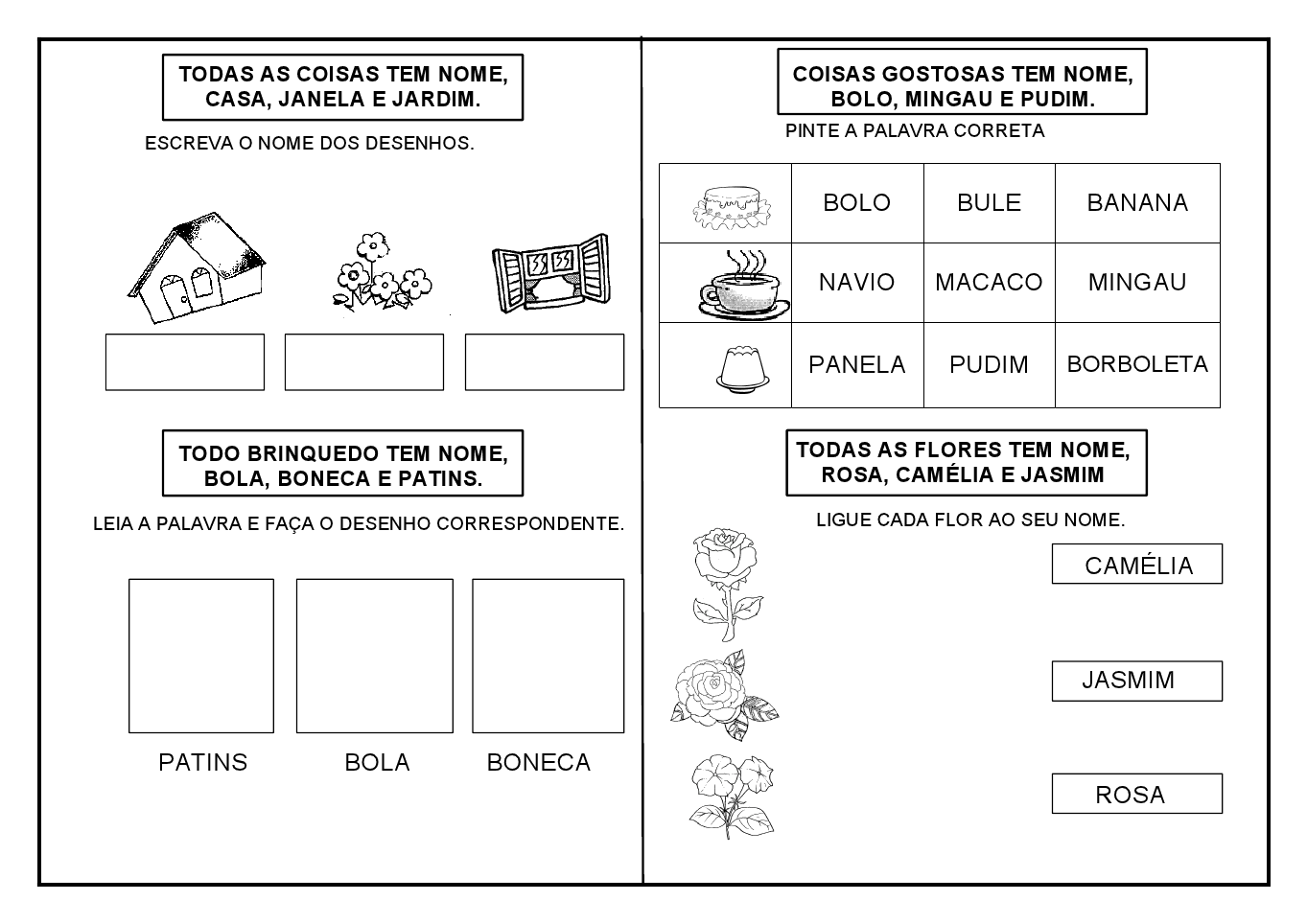 LEIA O NOME DOS OBJETOS E FAÇA O DESENHO CORRESPONDENTE.PINTE A PALAVRA CORRETA DE ACORDO COM O DESENHO.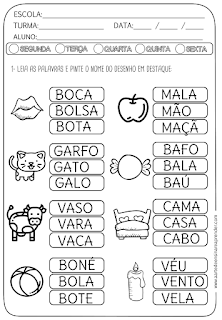 ESCREVA OS NOMES DOS SEUS COLEGAS.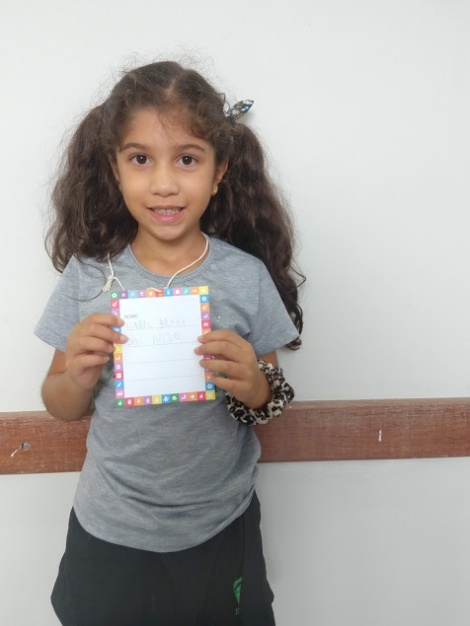 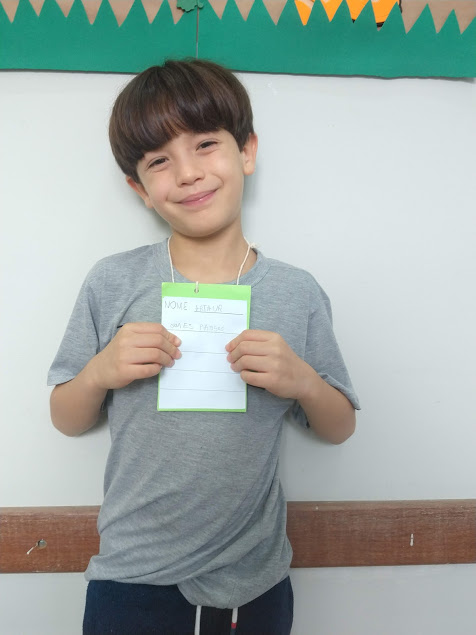 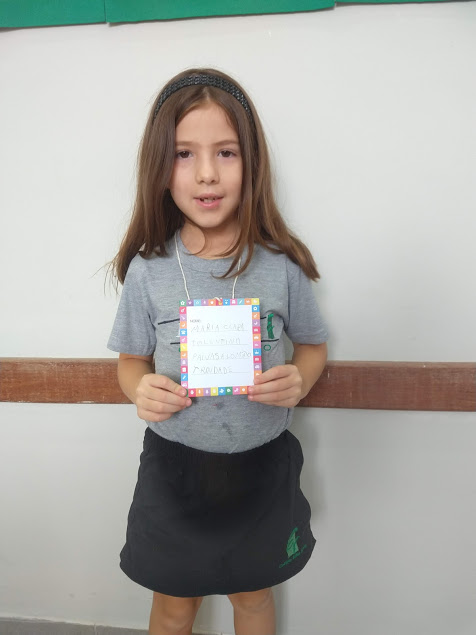 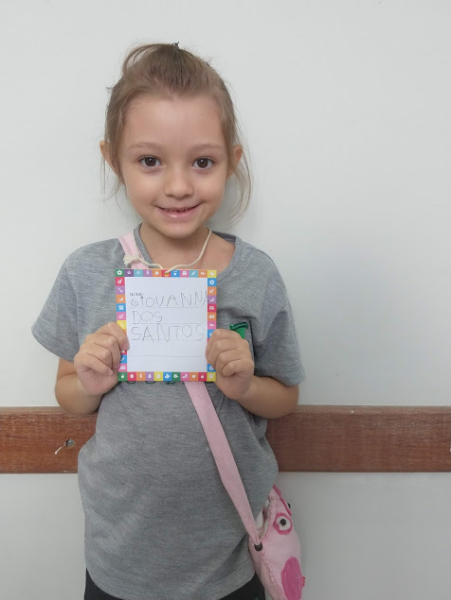 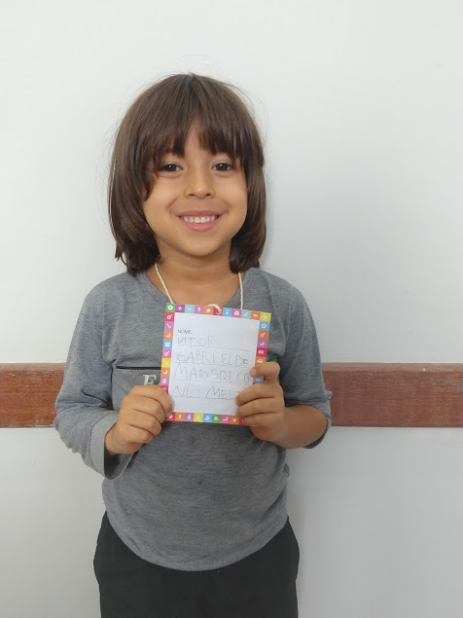 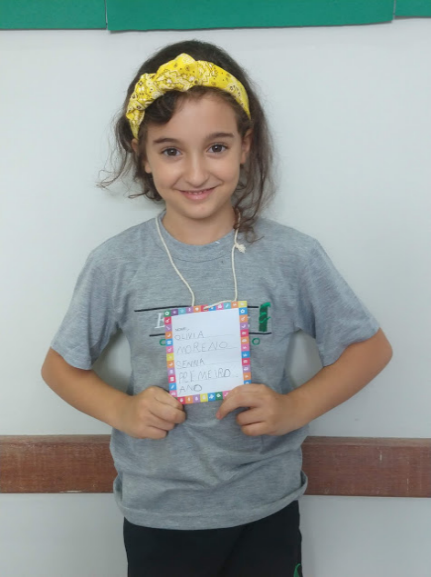 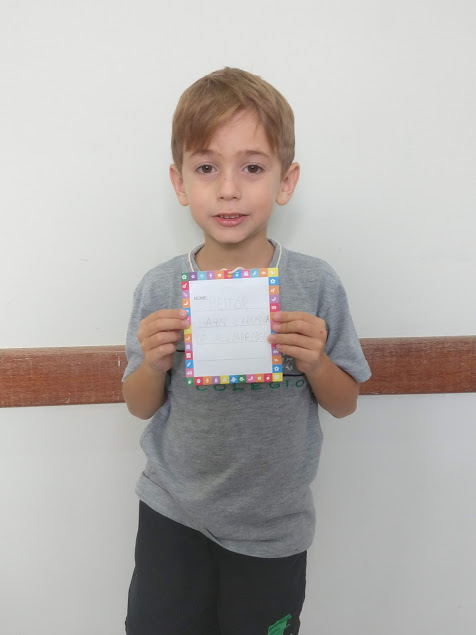 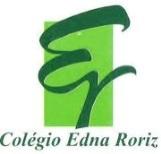 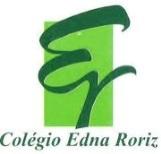 ATIVIDADES (    ) CASA     (    ) AULAATIVIDADES (    ) CASA     (    ) AULAATIVIDADES (    ) CASA     (    ) AULAATIVIDADES (    ) CASA     (    ) AULAETAPA:  1ª ETAPACOMPONENTE CURRICULAR: HISTÓRIACOMPONENTE CURRICULAR: HISTÓRIACOMPONENTE CURRICULAR: HISTÓRIA 1° ANO 1° ANOPROFESSORA: LUANAPROFESSORA: LUANANOME: ________________________________________________________NOME: ________________________________________________________NOME: ________________________________________________________NOME: ________________________________________________________DATA: _____/_____/_____